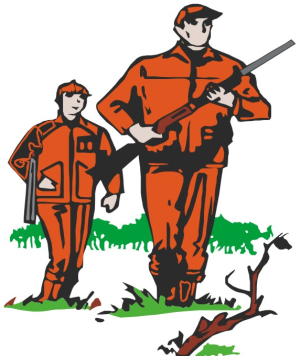  AreaSportsman’s Foundation2018 ScholarshipName of scholarship:  Area Sportsman’s Foundation ScholarshipAmount:  $500Must be a 2018 Stanley-Boyd High School graduateGrade point average required:  3.0 or B overall GPA maintained at time of applicationFinancial need:  Will be consideredIntended career and/or major: AnyIntended school:  Any accredited four-year college or university, or a two year campus which is part of a larger school system, or an accredited technical college.Personal characteristics:  Truthful, honest, friendly, and a desire to learn.Work history:  Will be consideredExtra-curricular activities:  Will be consideredFull or part-time student:  Minimum of 12 credits per semesterTime limit for use of money:  Must be used within one year of the SASF March meeting.Schedule of payment:  $500 upon submission of a copy of your fall semester grades showing that you maintained a 3.0 or higher GPA and a copy of your spring class scheduleEligibility if other scholarships are received:  May be awarded regardless of any other scholarships received.Naming of alternate by Selection Committee:  If recipient decides by August 15 2018 not to go to college, the money will be awarded to an alternate.Other information:  The  Area Sportsman’s Foundation is a nonprofit, tax exempt organization dedicated to:                             Conserving Wisconsin’s Wildlife Resources                             Preserving Rights and Safety of the outdoor sports minded people                             Educating sports minded people                             Increasing Public awareness of Hunting, Fishing, Trapping and  			other outdoor activities.Preference: Applicants whose parents/guardians are currently members of              the  Sportsman’s ClubDue date:  Application, references and transcript must be sent through themail and postmarked no later than May 4th 2018 to the Scholarship Committee Chairperson, Frank Dusick, 14533  350th st., Stanley, Wi 54768. 